Glasgow Women’s Library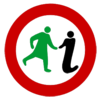 Community Curator Application FormPlease complete and return to us at 23 Landressy Street, Glasgow G40 1BPData Protection Act 1998: We are required by law to obtain your consent to use your personal contact details (name, address, telephone number, email address).Please circle  Yes  or  No  that you agree to GWL holding your contact details for the purpose of keeping you informed about GWL’s activities.Personal Details – all information you give will be treated as confidential.Please tell us why you are interested in becoming a Community Curator at Glasgow Women’s Library:The Community Curators will curate an exhibition using Glasgow Women’s Library’s collections. What stories do you feel would be important to tell about women in Scotland?What do you hope to gain from volunteering with GWL as a Community Curator?The Community Curators will meet every week on Tuesdays 1-3pm, starting from May 2017 until January 2018. There will also be a programme of occasional visits on Saturdays.Please tell us whether you are available to volunteer regularly on Tuesday afternoons and if you have any commitments e.g. caring, attending a course, working.How can we make it easier for you to volunteer with GWL as a Community Curator?Please list any medical conditions or special needs we should know about.Your Signature: ………………………………………………………… Date: …………………Thank you for your interest in volunteering with GWLFirst Name: …………………………………… Surname: ………………………………………Address: ……………………………………………………………………………………………………………………………………….……………………………………………………………………………………………………Postcode: …………………………….…Telephone: ……………………………………… Mobile: ……………………………………E-mail: ……………………………………………………………………………………………How would you prefer to be contacted?    Telephone □    Mobile □    Email □    Post □We are looking for a group of women who reflect the diversity of viewpoints and life experiences of women in Scotland, and we’re particularly keen to hear from: □ local women from the G40 postcode area□ women living with a Disability   □ women from Black and Minority Ethnic groups□ young women not currently in education or employmentPlease let us know if you identify as any of the above (tick all that apply)